	MILEAGE REIMBURSEMENT	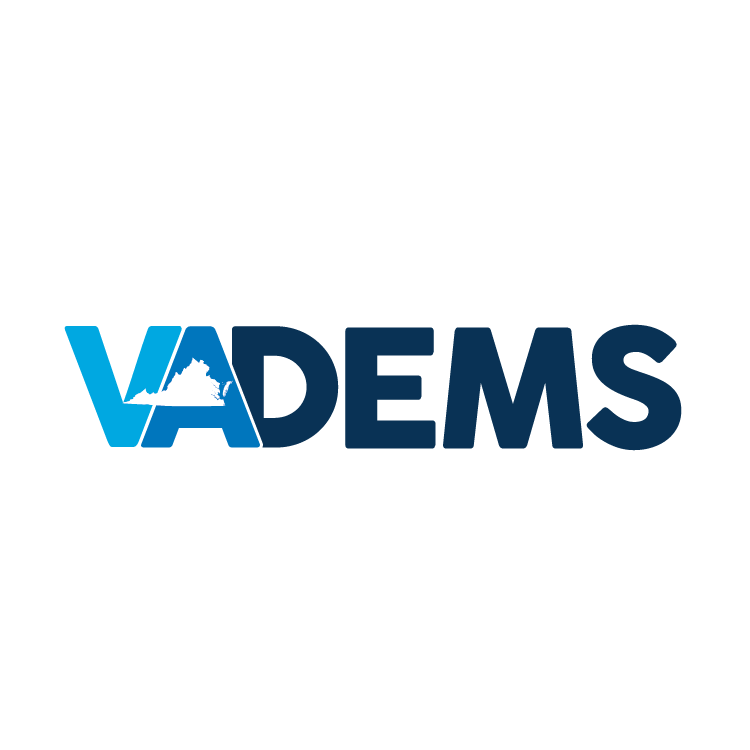 Requested By: ________________________________		Date: _______________________All travel must be pre-approved by your direct supervisor. All reimbursement requests must be submitted within 30 days.AUTHORIZATION:Supervisor: __________________________________ Chief Operating Officer: _________________________________Executive Director: ____________________________ Chairwoman: _________________________________________TRIPTRAVEL DATEORIGIN – DESTINATIONPURPOSE OF TRIPTRIP MILEAGEABCDEFGHIJTOTAL MILEAGE:REIMBURSEMENT RATE:$0.40 per mileTOTAL AMOUNT:$